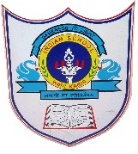 INDIAN SCHOOL AL WADI AL KABIRClass: VIII    Department  : Computer   ScienceYear :2023-2024Holiday HomeworkTopic: JAVA SCRIPT - HTMLYear :2023-2024Write a html code and to make a webpage user interactive  add a javascript and get output for following questionWhat will be the value of x,y and z after executing the following code in javascriptvar x=8+8;var y=”8”+8;var z=”Thanks”+8Using <H1> tag add the heading for the webpage as “FIND VALUE”Using document.write() function display the value Using document.write("<br>") display the output in following way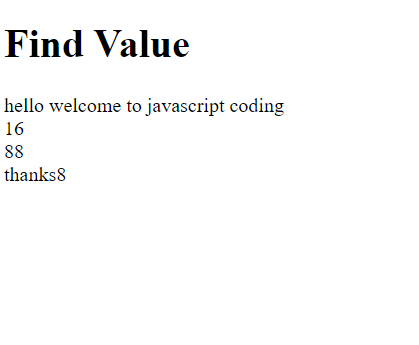 Write a html code and to make a webpage user interactive  add a javascript and get output for following questionWhat will be the value of x,y and z after executing the following code in javascriptvar x=8+8;var y=”8”+8;var z=”Thanks”+8Using <H1> tag add the heading for the webpage as “FIND VALUE”Using document.write() function display the value Using document.write("<br>") display the output in following wayWrite a html code and to make a webpage user interactive  add a javascript and get output for following questionWhat will be the value of x,y and z after executing the following code in javascriptvar x=8+8;var y=”8”+8;var z=”Thanks”+8Using <H1> tag add the heading for the webpage as “FIND VALUE”Using document.write() function display the value Using document.write("<br>") display the output in following wayNote: Practice this worksheet , Evaluation will be done after holidays during practical session Note: Practice this worksheet , Evaluation will be done after holidays during practical session Note: Practice this worksheet , Evaluation will be done after holidays during practical session 